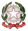 Ministero dell’IstruzioneUfficio Scolastico Regionale per la LombardiaIstituto Comprensivo “Armando Diaz”Piazza Cardinal G. Massaia, 2 - 20123 Milano - Tel. 02 884 461 45 C.F. 80127150151 - Cod. Meccanografico MIIC8BB008 - Codice Univoco Ufficio UFG5KCEmail: miic8bb008@istruzione.it - Pec: miic8bb008@pec.istruzione.it - Sito web: www.icdiaz.edu.itCONSENSO INFORMATO PER L’USO DI FOTOGRAFIE, FILMATI ED ELABORATI DEGLI ALUNNI(reso ai sensi dell’art. 7 del GDPR “Regolamento UE 679/2016 sulla protezione dei dati”)Al Dirigente Scolastico dell'Istituto Comprensivo “Armando Diaz” di MilanoIo sottoscritto, genitore dell’alunno/a iscritto/a presso codesto Istituto comprensivoconsapevoli che nel corso della normale attività scolastica ed extrascolastica (in occasione di recite, foto e saggi di fine anno, escursioni, viaggi di istruzione, manifestazioni sportive, giornalini di classe, esposizione di cartelloni, laboratori, etc.) può verificarsi l’opportunità o la necessità di ricorrere all’utilizzo di testi/prove grafiche, strumenti per la riproduzione di immagini fotografiche/filmati e quant’altro possa contestualizzare/valorizzare il lavoro degli alunni e rappresentare preziosa documentazione delle attività svolte;preso atto che la riproduzione di fotografie e/o filmati è finalizzata alla documentazione, da parte dell'Istituto, delle predette attività nonché alla partecipazione a concorsi e a mostre accessibili alla Scuola e/o alla distribuzione delle riproduzioni agli alunni interessati (effettuata dall’Istituto Comprensivo “Armando Diaz” senza scopo di lucro)ACCONSENTOanche ai sensi degli artt. 10 e 320 cod. civ. e degli artt. 96 e 97 legge 22.4.1941, n. 633, Legge sul diritto d’autore, l’Istituto Comprensivo “Armando Diaz” a:utilizzare - senza scopo di lucro e a esclusivo scopo documentativo, formativo e informativo/divulgativo delle attività della Scuola – testi e disegni, interviste, dichiarazioni e commenti personali nonché foto e video contenenti l’immagine, il nome e la voce del/la proprio/a figlio/a elaborati o ripresi durante le attività curricolari ed extracurricolari realizzate nell’ambito delP.T.O.F. di Istituto;pubblicare le immagini e le riprese audio – video realizzate dalla scuola, nonché testi, disegni, interviste prodotti dagli alunni durante le attività scolastiche, esclusivamente per documentare e divulgare le attività della scuola tramite il suo sito internet di istituto o nel blog della scuola e/o nel giornalino di Istituto e/o nei siti internet di altri enti pubblici e/o in occasione di pubblicazioni, mostre, corsi di formazione, concorsi/rassegne locali/nazionali, seminari, convegni e altre iniziative promosse dall'Istituto anche in collaborazione con altri Enti pubbliciutilizzare l’immagine del/la proprio/a figlio/a per la realizzazione della “foto di fine anno” e dell’annuario scolasticoconservare quanto specificato ai punti precedenti negli archivi informatici dell'Istituto Comprensivo "Armando Diaz"SPECIFICO che:la scelta effettuata ha valore per l’intero periodo di frequenza scolastica presso l’Istituto Comprensivo “Armando Diaz” e, comunque, salvo successiva esplicita revoca firmata da entrambi i genitori da inviare all’Istituto tramite posta comune o email (il diniego avrà valore a partire dal giorno successivo al ricevimento della revoca);la presente autorizzazione non consente l’uso dell’immagine del/la proprio/a figlio/a in contesti che pregiudichino la dignità personale e il decoro del minore e, comunque, per usi e/o fini diversi da quelli sopra indicati;dichiarano di non aver nulla a pretendere in ragione di quanto sopra indicato e di rinunciare irrevocabilmente a ogni diritto, azione o pretesa derivante da quanto sopra autorizzato;i genitori della scuola non sono autorizzati a pubblicare/divulgare sul web, e in alcun altro modo, immagini e riprese audio/video ove compaiano ripresi altri bambini della scuola insieme al/la proprio/a figlio/a a meno di avere ottenuto esplicito e diretto consensoPRENDO ATTO:per le predette finalità il consenso é facoltativo: la mancanza dell'autorizzazione comporta per l'Istituto Comprensivo “Armando Diaz” l’obbligo di rendere non riconoscibile il volto dell'alunno/a e di non utilizzare testi, disegni, interviste prodotti dallo/a stesso/a durante le attività scolastiche ed extrascolastiche per documentare e divulgare le attività della scuola tramite il suo sito internet di istituto o nel blog della scuola e/o nel giornalino di Istituto e/o nei siti internet di altri enti pubblici e/o in occasione di pubblicazioni, mostre, corsi di formazione, concorsi/rassegne locali/nazionali, seminari, convegni e altre iniziative promosse dall'Istituto anche in collaborazione con altri Enti pubblici;la realizzazione di video e foto, nonché la raccolta di elaborati, durante le attività didattiche curricolari ed extracurricolari da parte dell'Istituto Comprensivo “Armando Diaz” non richiede il consenso dei genitori che riguarda solo la loro diffusioned i non essere autorizzati alla pubblicazione e alla diffusione, in alcuna forma, di immagini e riprese audio/video - ove insieme al/la proprio/a figlio/a compaiano ripresi altri bambini della scuola - acquisite a titolo di “ricordo” in occasione di attività organizzate dalla Scuola, a meno di avere ottenuto il consenso esplicito e diretto con apposita firma di tutte le persone presenti nei video o nelle foto;di non essere autorizzati a realizzare riprese audio e video, nonché fotografie, in classe o nei locali della scuola durante le normali attività scolastiche e durante incontri, colloqui, assemblee;DICHIARO di aver letto l' “Informativa per il trattamento dei dati personali” resa dall'Istituto Comprensivo “Armando Diaz” ex art. 13 D. Lgs. n. 196/2003 ed ex art. 13 Regolamento UE 679/16 e pubblicata sul sito della scuola nella sezione “Privacy”(1) nel caso in cui prenda visione un solo genitore/tutore, lo stesso dichiara di essere consapevole di esprimere anche la volontà dell’altrogenitore/tutore che esercita la patria potestà